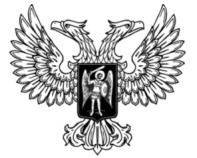 ДонецкАЯ НароднАЯ РеспубликАЗАКОНО ТРАНСПОРТНОМ НАЛОГЕПринят Постановлением Народного Совета 30 ноября 2023 годаСтатья 1. Общие положения1. Настоящий Закон в соответствии с главой 28 Налогового кодекса Российской Федерации устанавливает и вводит в действие на территории Донецкой Народной Республики транспортный налог (далее – налог), обязательный к уплате на территории Донецкой Народной Республики, определяет налоговые ставки, порядок уплаты налога, налоговые льготы, а также основания и порядок их применения.2. Иные положения, относящиеся к налогу, определяются главой 28 Налогового кодекса Российской Федерации.Статья 2. Налоговые ставкиНалоговые ставки на территории Донецкой Народной Республики устанавливаются соответственно в зависимости от мощности двигателя, тяги реактивного двигателя или валовой вместимости транспортного средства в расчете на одну лошадиную силу мощности двигателя транспортного средства, один килограмм силы тяги реактивного двигателя, одну регистровую тонну, одну единицу валовой вместимости транспортного средства или одну единицу транспортного средства в следующих размерах:Статья 3. Порядок и сроки уплаты налога и авансовых платежей по налогуНалогоплательщики производят уплату налога и авансовых платежей по налогу в порядке и в сроки, установленные статьей 363 Налогового кодекса Российской Федерации.Статья 4. Налоговые льготы1. От уплаты налога освобождаются:1) ветераны Великой Отечественной войны, ветераны боевых действий, инвалиды Великой Отечественной войны и инвалиды боевых действий;2) Герои Советского Союза, Герои Российской Федерации, Герои Социалистического Труда, Герои Труда Российской Федерации, полные кавалеры орденов Славы, Трудовой Славы, Герои Донецкой Народной Республики, Герои Труда Донецкой Народной Республики;3) физические лица, имеющие право на получение социальной поддержки в соответствии с Законом Российской Федерации от 15 мая 1991 года № 1244-1 «О социальной защите граждан, подвергшихся воздействию радиации вследствие катастрофы на Чернобыльской АЭС», Федеральным законом 
от 26 ноября 1998 года № 175-ФЗ «О социальной защите граждан Российской Федерации, подвергшихся воздействию радиации вследствие аварии в 
1957 году на производственном объединении «Маяк» и сбросов радиоактивных отходов в реку Теча» и Федеральным законом от 10 января 2002 года № 2-ФЗ «О социальных гарантиях гражданам, подвергшимся радиационному воздействию вследствие ядерных испытаний на Семипалатинском полигоне»;4) лица из подразделений особого риска, указанные в пункте 1 постановления Верховного Совета Российской Федерации 
от 27 декабря 1991 года № 2123-1 «О распространении действия Закона РСФСР «О социальной защите граждан, подвергшихся воздействию радиации вследствие катастрофы на Чернобыльской АЭС» на граждан из подразделений особого риска»;5) налогоплательщики в отношении автомобилей, оснащенных исключительно электрическими двигателями мощностью до 150 лошадиных сил включительно;6) общественные организации инвалидов;7) организации, уставный капитал которых полностью состоит из вкладов общественных организаций инвалидов, если среднесписочная численность инвалидов среди их работников составляет не менее 50 процентов, а их доля в фонде оплаты труда – не менее 25 процентов;8) на период 2024 года лица, на которых в соответствии с законодательством Российской Федерации зарегистрированы транспортные средства, признаваемые объектом налогообложения в соответствии со статьей 358 Налогового кодекса Российской Федерации, – на принадлежащие им транспортные средства, кроме грузовых автомобилей с мощностью двигателя свыше 155 лошадиных сил (свыше 114,0 кВт), воздушных транспортных средств, яхт и других парусно-моторных судов, гидроциклов.2. От уплаты налога в отношении мотоциклов, мотороллеров или легковых автомобилей с мощностью двигателя до 150 лошадиных сил включительно освобождаются:1) родители и не вступившие в повторный брак супруги инвалидов боевых действий, ветеранов боевых действий, погибших при исполнении своих служебных обязанностей или умерших вследствие полученных при исполнении своих служебных обязанностей ранения, контузии, увечья или заболевания;2) инвалиды I, II и III группы и инвалиды категории «ребенок-инвалид»;3) один из родителей (усыновителей), опекунов или попечителей, имеющий трех и более несовершеннолетних детей;4) один из родителей (усыновителей), опекунов или попечителей, имеющий в составе семьи ребенка-инвалида;5) опекун ребенка-инвалида, признанного судом недееспособным;6) пенсионеры, получающие пенсию, назначаемую в порядке, установленном пенсионным законодательством, а также лица, достигшие возраста 60 и 55 лет (соответственно мужчины и женщины), которым в соответствии с законодательством Российской Федерации выплачивается ежемесячное пожизненное содержание;7) граждане, призванные на военную службу по мобилизации в Вооруженные Силы Российской Федерации, граждане, заключившие на территории Донецкой Народной Республики в связи с участием в специальной военной операции контракт о прохождении военной службы или контракт о пребывании в добровольческом формировании (о добровольном содействии в выполнении задач, возложенных на Вооруженные Силы Российской Федерации), а также их супруга (супруг), несовершеннолетние дети, родители (усыновители);8) организации, в которых единственным учредителем (участником) является лицо, одновременно осуществляющее полномочия единоличного исполнительного органа, в период прохождения им военной службы по мобилизации или по контракту, либо заключившее контракт о добровольном содействии в выполнении задач, возложенных на Вооруженные Силы Российской Федерации в соответствии с Федеральным законом 
от 28 марта 1998 года № 53-ФЗ «О воинской обязанности и военной службе».3. Физические лица, имеющие право на льготу (за исключением лиц, указанных в пункте 5 части 1 настоящей статьи), при наличии нескольких объектов налогообложения освобождаются от уплаты налога по одному транспортному средству по их выбору.В случае если налогоплательщик, имеющий право на налоговую льготу, не представил в налоговый орган заявление о предоставлении налоговой льготы по выбранному объекту налогообложения, льгота предоставляется в отношении объекта налогообложения с максимальной исчисленной суммой налога.4. Налогоплательщики уплачивают налог в размере 50 процентов суммы налога, исчисленной по ставкам, установленным статьей 2 настоящего Закона, в отношении автомобилей грузовых и автобусов, с года выпуска которых 
на 1 января соответствующего налогового периода прошло 20 лет и более.5. Основаниями для предоставления льготы являются:1) для граждан, указанных в пункте 1 части 1 настоящей статьи, – документы, подтверждающие статус ветерана Великой Отечественной войны, ветерана боевых действий, инвалида Великой Отечественной войны и инвалида боевых действий;2) для граждан, указанных в пункте 2 части 1 настоящей статьи, – документы, подтверждающие статус Героя Советского Союза, Героя Российской Федерации, Героя Социалистического Труда, Героя Труда Российской Федерации или полного кавалера орденов Славы, Трудовой Славы, Героя Донецкой Народной Республики, Героя Труда Донецкой Народной Республики;3) для граждан, указанных в пункте 3 части 1 настоящей статьи, – удостоверение участника ликвидации последствий катастрофы на Чернобыльской АЭС, удостоверение проживающего (проживавшего), работающего (работавшего) в зоне отселения, эвакуированного из зоны отчуждения, переселенного (переселяемого) из зоны отселения, выехавшего добровольно из зоны проживания с правом на отселение или удостоверение получившего(ей) или перенесшего(ей) лучевую болезнь и другие заболевания, связанные с радиационным воздействием вследствие катастрофы на Чернобыльской АЭС; ставшего(ей) инвалидом;4) для граждан, указанных в пункте 4 части 1 настоящей статьи, – удостоверение участника действий подразделений особого риска;5) для налогоплательщиков, указанных в пункте 5 части 1 настоящей статьи, – паспорт транспортного средства и свидетельство о регистрации транспортного средства;6) для организаций, указанных в пункте 6 части 1 настоящей статьи, – учредительные документы;7) для организаций, указанных в пункте 7 части 1 настоящей статьи, – учредительные документы, документы, подтверждающие факт установления инвалидности работников данных организаций, общий фонд оплаты труда и фонд оплаты труда работников данных организаций, являющихся инвалидами, а также документы, подтверждающие среднесписочную численность инвалидов среди работников данных организаций;8) для граждан, указанных в пункте 1 части 2 настоящей статьи, – удостоверение ветерана боевых действий, инвалида боевых действий либо иной документ, подтверждающий статус ветерана боевых действий, инвалида боевых действий, удостоверение члена семьи погибшего (умершего) инвалида войны, ветерана боевых действий, документ, подтверждающего гибель (смерть) инвалида боевых действий или ветерана боевых действий при исполнении своих служебных обязанностей либо подтверждающего, что смерть инвалида боевых действий или ветерана боевых действий наступила вследствие полученных при исполнении служебных обязанностей ранения, контузии, увечья или заболевания;9) для граждан, указанных в пунктах 2, 4, 5 части 2 настоящей статьи, – выданная федеральным государственным учреждением медико-социальной экспертизы справка, подтверждающая факт установления инвалидности, или документ об установлении инвалидности, выданный уполномоченным органом в соответствии с законодательством, действовавшим на территории Донецкой Народной Республики до 1 марта 2023 года, а также законодательством Украины или законодательством Союза ССР (в случае отсутствия соответствующих сведений в федеральном реестре инвалидов);10) для граждан, указанных в пункте 3 части 2 настоящей статьи, – свидетельства о рождении детей (при необходимости – копия свидетельства об установлении отцовства), акт органа опеки и попечительства о назначении опекуна (попечителя);11) для граждан, указанных в пунктах 4, 5 части 2 настоящей статьи, – свидетельства о рождении детей (при необходимости – копии свидетельств об установлении отцовства), акт органа опеки и попечительства о назначении опекуна (попечителя);12) для граждан, указанных в пункте 6 части 2 настоящей статьи, – документы, подтверждающие получение пенсии, выплаты ежемесячного пожизненного содержания;13) для налогоплательщиков, указанных в пунктах 7, 8 части 2 настоящей статьи, – справка войсковой части, военного комиссариата или органа, выполняющего функции военного комиссариата, о призыве гражданина на военную службу по мобилизации в Вооруженные Силы Российской Федерации, о заключении на территории Донецкой Народной Республики контракта о прохождении военной службы или контракта о пребывании в добровольческом формировании (о добровольном содействии в выполнении задач, возложенных на Вооруженные Силы Российской Федерации), копия свидетельства о заключении брака (для супруги (супруга)), копия свидетельства о рождении ребенка, при необходимости – также копия свидетельства об установлении отцовства (для несовершеннолетних детей), копия свидетельства о рождении гражданина, призванного на военную службу по мобилизации в Вооруженные Силы Российской Федерации, гражданина, заключившего на территории Донецкой Народной Республики в связи с участием в специальной военной операции контракт о прохождении военной службы или контракт о пребывании в добровольческом формировании (о добровольном содействии в выполнении задач, возложенных на Вооруженные Силы Российской Федерации), копия акта об усыновлении (для усыновителей);14) для налогоплательщиков, указанных в пункте 8 части 2 настоящей статьи, – учредительные документы или нормативные правовые акты, регулирующие деятельность таких организаций.6. Налоговые льготы по налогу предоставляются налогоплательщикам по основаниям, установленным настоящим Законом, и применяются в порядке, установленном пунктом 3 статьи 3611 Налогового кодекса Российской Федерации.Статья 5. Вступление в силу настоящего ЗаконаНастоящий Закон вступает в силу с 1 января 2024 года, но не ранее чем по истечении одного месяца со дня его официального опубликования и не ранее 1-го числа очередного налогового периода по налогу.ГлаваДонецкой Народной Республики					Д.В. Пушилинг. Донецк30 ноября 2023 года№ 28-РЗНаименование объекта налогообложенияНалоговая ставка, руб.Автомобили легковые с мощностью двигателя (с каждой лошадиной силы):до 100 л.с. (до 73,55 кВт) включительно2,5свыше 100 л.с. до 150 л.с. (свыше 73,55 кВт до 110,33 кВт) включительно3,5свыше 150 л.с. до 200 л.с. (свыше 110,33 кВт до 147,1 кВт) включительно5свыше 200 л.с. до 250 л.с. (свыше 147,1 кВт до 183,9 кВт) включительно7,5свыше 250 л.с. (свыше 183,9 кВт)15Мотоциклы и мотороллеры с мощностью двигателя (с каждой лошадиной силы):до 20 л.с. (до 14,7 кВт) включительно1свыше 20 л.с. до 35 л.с. (свыше 14,7 кВт до 25,74 кВт) включительно2свыше 35 л.с. (свыше 25,74 кВт)5Автобусы с мощностью двигателя (с каждой лошадиной силы):до 200 л.с. (до 147,1 кВт) включительно5свыше 200 л.с. (свыше 147,1 кВт)10Автомобили грузовые с мощностью двигателя (с каждой лошадиной силы):до 100 л.с. (до 73,55 кВт) включительно2,5свыше 100 л.с. до 150 л.с. (свыше 73,55 кВт до 110,33 кВт) включительно4свыше 150 л.с. до 200 л.с. (свыше 110,33 кВт до 147,1 кВт) включительно5свыше 200 л.с. до 250 л.с. (свыше 147,1 кВт до 183,9 кВт) включительно6,5свыше 250 л.с. (свыше 183,9 кВт)8,5Другие самоходные транспортные средства, машины и механизмы на пневматическом и гусеничном ходу (с каждой лошадиной силы)2,5Снегоходы, мотосани с мощностью двигателя (с каждой лошадиной силы):до 50 л.с. (до 36,77 кВт) включительно2,5свыше 50 л.с. (свыше 36,77 кВт)5Катера, моторные лодки и другие водные транспортные средства с мощностью двигателя (с каждой лошадиной силы):до 100 л.с. (до 73,55 кВт) включительно10свыше 100 л.с. (свыше 73,55 кВт)20Яхты и другие парусно-моторные суда с мощностью двигателя (с каждой лошадиной силы):до 100 л.с. (до 73,55 кВт) включительно20свыше 100 л.с. (свыше 73,55 кВт)40Гидроциклы с мощностью двигателя (с каждой лошадиной силы):до 100 л.с. (до 73,55 кВт) включительно25свыше 100 л.с. (свыше 73,55 кВт)50Несамоходные (буксируемые) суда, для которых определяется валовая вместимость (с каждой регистровой тонны или единицы валовой вместимости, в случае если валовая вместимость определена без указания размерности)20Самолеты, вертолеты и иные воздушные суда, имеющие двигатели (с каждой лошадиной силы)25Самолеты, имеющие реактивные двигатели (с каждого килограмма силы тяги)20Другие водные и воздушные транспортные средства, не имеющие двигателей (с единицы транспортного средства)200